Professional in Accounting with emphasis on business and process auditing. Responsible, with leadership initiative and decision making. I welcome the challenges and goals that the organization could raise me; with good interpersonal skills, ability to work in teams, under high pressure and to solve problems efficiently, willingness to learn and adapt to changes and interest in professional development.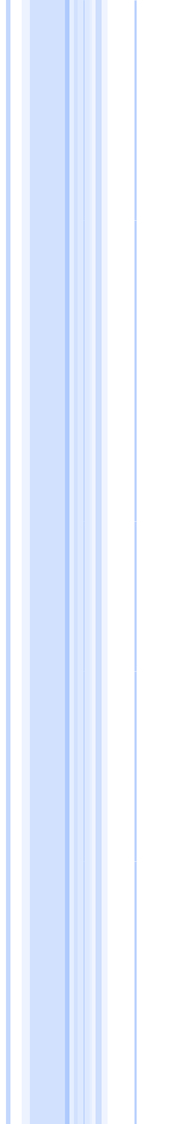 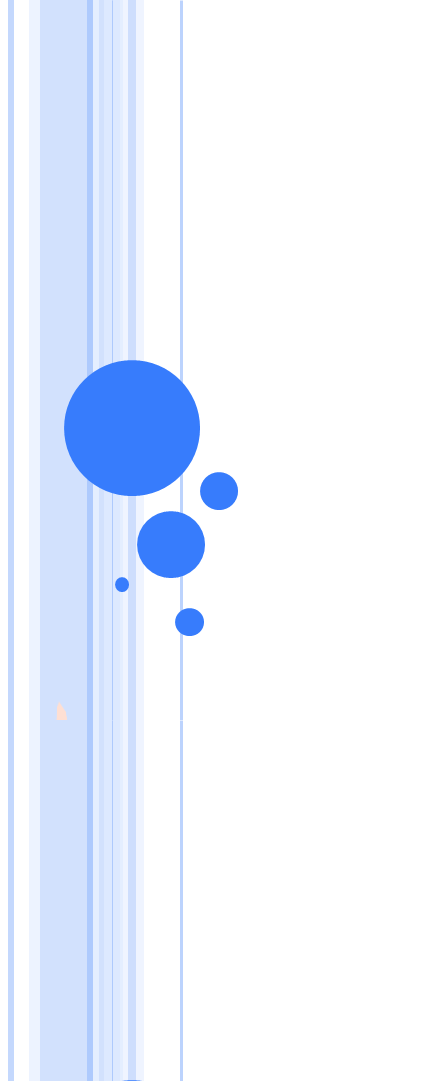 Senior Auditor - Nutresa Group (Colombia) 2016 – 2018:Systematically and selectively perform audits of financial, accounting, operational, administrative, information technology and other types of activities to identify opportunities for improvement.Tracking and validation of the reliability, accuracy and integrity of the financial and operational information systems, and of the policies, plans, procedures and related records, in order to establish whether they are effective in achieving organizational objectives and safeguarding the assets of the organization.Inform about the risks not covered or not identified in the organization that can have an important impact in the fulfillment of the strategic objectives.Promote the implementation and ensure the continuous execution of the self-control system in the Group companies and coordinate the validation of compliance with the action plans established to adopt the recommendations of the Management, with respect to the correction of internal control deficiencies or conditions likely to improve in the processes.Blanca Nidia Yepes – Auditor Director – bnyepes@nutresa.com Media Finance Coordinator – Sproutloud (Colombia) 2016:Provide exceptional customer service to all internal and external customers.Oversee media reconciliation and discrepancy reporting.Implement proper procedures to meet the financial process needs of client while maintaining internal controls.Review of all media purchases, tracking discrepancies.Review and analysis of accounts payable.Presentation of reports to internal teams and clients.Tax Assistant – H&R Block (Australia) 2015 – 2016:Advising clients on tax matters and tax payments.Making tax returns of natural persons and entities, ensuring an appropriate and maximum benefit in tax refunds, based on the Australian tax regulations of the respective fiscal year.Leonardo Oyuela - Tax Manager - leooyuela@hotmail.com                                                                   Marketing Senior and Admissions Officer – Shafton International College (Australia) 2013 – 2014:Processing new applications for student enrollments.Leading and supporting changes in services and contributions. Helping students with suggested in different courses changes.Coordinating student accommodations, making quotes and reservations.Administration office.         Sonia Stichbury - General Manager and Director of MarketingTel: +61 402 221 913 soniastichbury@shafston.edu                                                      Senior Auditor - PriceWaterhouseCoopers PwC (Colombia) 2008 – 2012:Conducting the audit of customers and actively participate in the various stages of the audit process: planning, execution, management, and completing financial audits, in accordance with the rules of national and international auditing.Supervising, training and offering orientation to partners and participants in the audit process.Interacting in a proactive way with the management of key clients to gather information, solve problems and make recommendations for improvements in the business and the processes.Proposing a plan of work and auditing the approach to each client assigned and prepare risk maps for the main processes of each company. Conducting financial and process audit, to meet the demanding deadlines and adhere to a strict work schedule.Bibiana Moreno - Main Partner of Medellin -   bibiana.moreno@co.pwc.com                                                                    Carlos A. Molina - Assurance Manager carlos.molina@co.pwc.com University education:	​DEC in Accounting and Management Technology: La Salle Montreal (currently)Professional Public Accountant – 2008: Politecnico Colombiano Jaime Isaza Cadavid Other studies: 	​CIA - Certified Internal Auditor: IIA Institute of Internal Auditor (currently)Australia tax specialist - H & R Block - Brisbane, Australia – 2015Diploma in Business - Shafston International College - Brisbane, Australia 2014Specialist in Finance and Capital markets - Universidad de Medellin – 2012Diploma in IFRS -University of Antioquia and University of Medellin - Medellin - 2010 and 2016Languages: Spanish: native, English: advanced, French: beginnerJohana TamayoMontreal • Canadá • Date of birth: 26/06/1986 CEL (+1) 4385050287 • E-MAIL johanitats186@gmail.comwww.linkedin.com/in/johana-tamayo